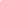 NOTA EXPLICATIVAO plano de trabalho orienta a construção de um projeto para a criação de uma competição de inovação aberta. Este é um modelo amplo e genérico e pode ser adequado às especificidades de cada desafio. Se você já usa ou conhece outros modelos de planos de trabalho da sua área ou organização, tais como Termo de Abertura de Projeto, Plano de Trabalho para a realização de descentralização de créditos (TED), entre outros, fique à vontade para substituir a proposta apresentada aqui.
 GESTÃO DO PROJETO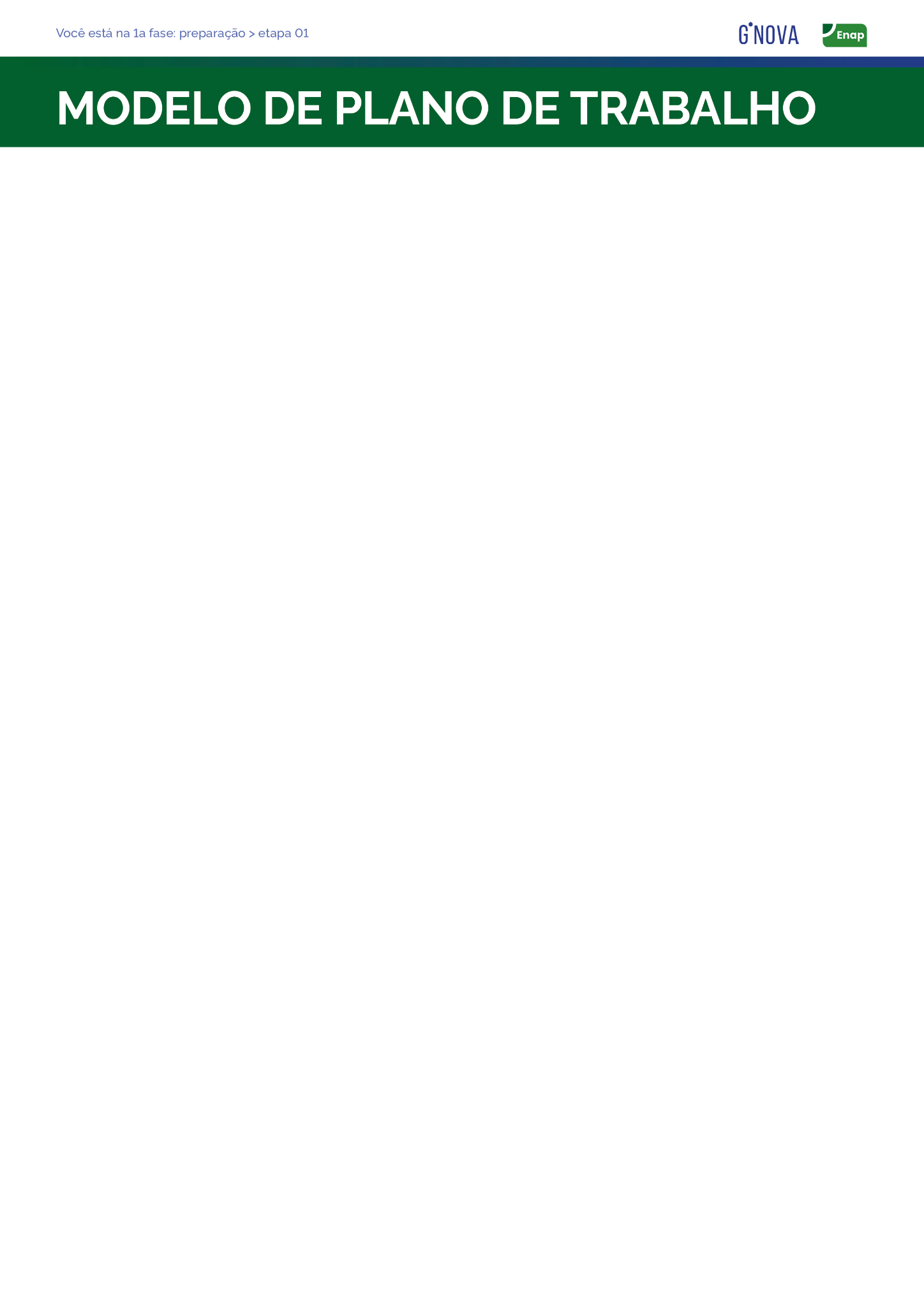 Órgão ou entidadeUnidadeIntegrantes da equipeOBJETONome e breve descrição do projetoJUSTIFICATIVA OU MOTIVAÇÃOBreve justificativa para realização do projetoDESCRIÇÃO DAS AÇÕES E METAS A SEREM DESENVOLVIDASAção: Planejamento e execução de ciclo de inovação aberta.Esta ação vai seguir a metodologia do Desafios, que está dividida em 03 fases e 07 etapas: (01) preparando o terreno; (02) redesenhando o problema; (03) desenhando a competição; (04) lançando o desafio; (05) avaliando propostas; (06) reconhecendo as conquistas; e (07) levando o desafio adiante.Meta : Realizar ciclo de inovação aberta.Devem ser detalhadas e consideradas as seguintes necessidades para a execução do projeto:Serviços especializados de entendimento e reenquadramento de problema, quando não for possível aplicar internamenteComunicação, incluindo realização de eventosEventuais plataformas de apoio à gestão da competiçãoInfraestrutura tecnológicaIdentificação, recrutamento, seleção ou contratação de especialistas, mentores e avaliadoresPagamento dos prêmios, se houverPassagens e diárias5. CRONOGRAMA FÍSICO-FINANCEIRO6. CUSTO DO PROJETOValor total do projeto.7. APROVAÇÃOLocal e data: xxxxXXXXXXCargo XXXXXÓrgão  Nome e assinatura do Responsável AçãoDESCRIÇÃO DESCRIÇÃO DESCRIÇÃO DESCRIÇÃO ValorValorValorInícioFimFimFimAção 1Planejamento e execução de ciclo de inovação abertaPlanejamento e execução de ciclo de inovação abertaPlanejamento e execução de ciclo de inovação abertaPlanejamento e execução de ciclo de inovação abertaR$ XXXXXR$ XXXXXR$ XXXXXXXXXXXXXXXXXXXXXXXXXXXX